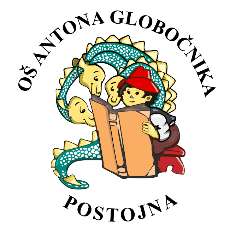             	OŠ Antona Globočnika Postojna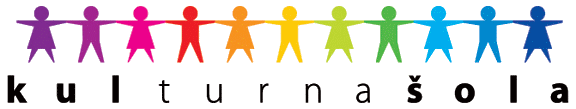                  	Cesta na Kremenco 2                 	6230 Postojna                	Tel: 05 7000 300, 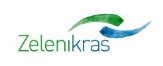                  	http://www.osagpostojna.si/                                             E-mail: os.antona-globocnika-po@guest.arnes.si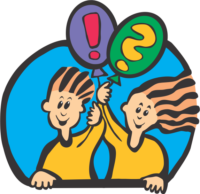 LETNI DELOVNI NAČRTOTROŠKEGA PARLAMENTAZA ŠOLSKO LETO 2023/2024Mentorica: Andreja PenkoSomentorja: Roberta Gvozdić, Jernej Klemenak                                                   
Otroški parlament je oblika vzgoje otrok za demokracijo, ki poteka v obliki pogovorov in razprav o aktualnih vprašanjih, ki zadevajo otroke in deluje pod okriljem Zveze prijateljev mladine Slovenije. Pomeni torej obliko sodelovanja otrok v družbenem dogajanju in pridobivanje vedenj o človekovih in državljanskih pravicah. Poteka kot javna tribuna otrok na temo, ki jo izberejo osnovnošolci na državnem otroškem parlamentu in je običajno vsako leto drugačna. Razprave v okviru Otroškega parlamenta se odvijajo na štirih ravneh: šolski, občinski, regijski in nacionalni. 
Otroški parlament je izvršilni organ skupnosti učencev šole. Sestavljajo ga učenci, predstavniki posameznih razredov, od 5. do 9. razreda. Skliče se najmanj dvakrat letno. Sklicatelj je ravnatelj, lahko pa tudi mentor otroškega parlamenta. Pobudo za sklic otroškega parlamenta lahko da tudi predstavnik oddelčne skupnosti. Če dajo pobudo predstavniki vsaj treh oddelčnih skupnosti, je ravnatelj oziroma mentor dolžan sklicati otroški parlament.IZHODIŠČA ZA DELO OTROŠKEGA PARLAMENTA:predlogi učencev – smernice, ki so jih predlagali na koncu prejšnjega šolskega letatema otroškega parlamenta: DUŠEVNO ZDRAVJE OTROK IN MLADIH aktualni dogodkiPLAN DELA OTROŠKEGA PARLAMENT V ŠOLSKEM LETU 2023/2024:Posamezne aktivnosti in dejavnosti bodo izbrane in oblikovane sproti, glede na interese in potrebe članov otroškega parlamenta in v skupnem dogovoru z njimi. Po potrebi in glede na vsebino se bomo odzivali tudi na vabila oz. akcije zunanjih organizacij. MESECDEJAVNOSTSEPTEMBER sklic 1. seje OP (evidentiranje članov)predstavitev in potrditev programa OP volitve predsednika, namestnika in tajnika OPpredstavitev teme šolskega parlamentapregled pravil šolskega reda in novostiOKTOBERobravnava teme otroškega parlamenta:  DUŠEVNO ZDRAVJE OTROK IN MLADIH ob svetovnem dnevu duševnega zdravja (10. oktober)sodelovanje v projektu vrednote občinski parlamentNOVEMBERobravnava življenja na šoli – analiza šolskih dejavnosti, šolskega življenjaizdelovanje novoletnih voščilnicmedsebojni odnosi - ob mednarodnem dnevu strpnosti, 16. novemberDECEMBERobravnava življenja na šoli – predlogi, pobudeseznanitev učencev z njihovimi pravicami in o pravicah drugih (ob dnevu človekovih pravic – 10. december)JANUARobravnava teme šolskega parlamentaobravnava učno - vzgojne problematike na šolipogovor o nasilju in vandalizmupregled učnega uspeha in načrtovanje morebitne učne pomočiFEBRUARpriprava na regijski parlamentrazprava o življenju in delu na šolipregled uspešnosti v 1. ocenjevalnem obdobjuprehrana na šoli MAREC občinsko srečanje otroškega parlamentapriprava na regijsko srečanje otroškega parlamentaregijsko srečanje otroškega parlamentaAPRILaktivnosti ob mednarodnem dnevu zdravja (7. april)priprava na nacionalni otroški parlamentnacionalni otroški parlamentMAJ ovrednotenje dela v tekočem šolskem letu (evalvacija sprejetega letnega delovnega načrta), predlogi za naslednje šolsko letoporočilo nacionalnega otroškega parlamentaJUNIJanaliza dela šolskega parlamenta aktivno preživljanje prostega časazaključna seja OP